VIAGGIO D'ISTRUZIONE A _________________________________ IN DATA ________________E' programmato il viaggio d’istruzione per le classi: ________________________________________Gli alunni saranno accompagnati dai docenti:Ins._______________________________________________________________________________Ins.______________________________________________________________________________Ins.________________________________________________________________________________Ins._______________________________________________________________________________Ins.______________________________________________________________________________Costo del viaggio Euro ______________________________________________________________1. Le autorizzazioni firmate sono da restituire entro e non oltre il __________________________________.2. Da versare € __________________ con avviso di pagamento PagoPa entro e non oltre il ___________________.3. In caso di mancata partecipazione al viaggio per qualsiasi motivo, l’importo versato  potrà  essere  trattenuto  ovvero  restituito  in  tutto  o  in  parte  sulla  base delle disponibilità rispetto al bilancio consuntivo del singolo viaggio effettuato.Il viaggio comprende:_____________________________________________________________________ ______________________________________________________________________________________________________________________________________________________________________________Agenzia che cura il viaggio: ___________________________________________________________.Le autorizzazioni e la ricevuta del versamento effettuato se non vengono consegnati nei termini previsti comportano l’esclusione dal viaggio.Si allega programma del viaggio.VISTO, SI AUTORIZZAIL DIRIGENTE*******************************************************************************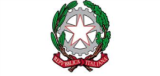 ISTITUTO COMPRENSIVO TORRIAl Dirigente Scolastico                     ISTITUTO COMPRENSIVOSELVAZZANO IIIl sottoscritto _____________________________________________________________________□ genitore□ tutore□ affidatariodello studente______________________________________________ della classe ___________ autorizzo lo stesso a partecipare alla gita che si terrà a ____________________________ nei giorni _______________ 20____.Data_____________________                   Firma _________________________________ISTITUTO COMPRENSIVO SELVAZZANO IIVIAGGI ISTRUZIONECOMUNICAZIONE E AUTORIZZAZIONE FAMIGLIEmodulo 2/3DOCENTIFAMIGLIE